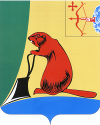 АДМИНИСТРАЦИЯ ТУЖИНСКОГО МУНИЦИПАЛЬНОГО РАЙОНАКИРОВСКОЙ ОБЛАСТИПОСТАНОВЛЕНИЕ__28.03.2014                                                                        ____116____пгт ТужаО внесении изменений в постановление администрации Тужинского муниципального района Кировской области от 11.10.2013 № 532             Администрация  Тужинского муниципального района ПСТАНОВЛЯЕТ:            1. Внести изменения в постановление администрации Тужинского муниципального района от 11.10.2013 № 532 «Об утверждении муниципальной программы Тужинского муниципального района «Управление муниципальными финансами и регулирование межбюджетных отношений» на 2014 – 2016 годы» (с изменениями, внесенными постановлением администрации Тужинского муниципального района от 27.01.2014 № 9), утвердив изменения в муниципальной программе Тужинского муниципального района «Управление муниципальными финансами и регулирование межбюджетных отношений» на 2014 – 2016 годы (далее – Муниципальная программа) согласно приложению.            2. Настоящее постановление вступает в силу с момента опубликования в  Бюллетене муниципальных нормативных актов органов местного самоуправления Тужинского муниципального района Кировской области и распространяется на правоотношения, возникшие с 01.01.2014.           3. Контроль за исполнением постановления оставляю за собой. И.о. главы администрацииТужинского муниципального района   Н.А. Бушманов                            Приложение                                УТВЕРЖДЕНЫ                                                               постановлением администрацииТужинского муниципального  района                                                    от _________  № ________ИЗМЕНЕНИЯв муниципальной программе «Управление муниципальными финансами и регулирование межбюджетных отношений»  на 2014 – 2016 годы       1. В паспорте Муниципальной программы:       1.1. Абзац  двенадцатый и тринадцатый раздела «Целевые показатели эффективности реализации муниципальной программы» изложить в следующей редакции:       «среднее количество заявок участников закупок, поданных на одну закупку, проведенную отделом по экономике и прогнозированию администрации района для заказчиков Тужинского района;       Доля электронных аукционов в общем количестве закупок, проведенных отделом по экономике и прогнозированию администрации района для заказчиков Тужинского района».       1.2. Раздел «Объемы ассигнований Муниципальной программы» изложить в следующей редакции:     1.3. В разделе «Ожидаемые конечные результаты реализации Муниципальной программы»:    1.3.1.  Абзац третий изложить в следующей редакции:    «реализации единой государственной политики в сфере закупок и обеспечение эффективности системы закупок;».    1.3.2. Абзац  шестой и седьмой  изложить в следующей редакции:    «сохранение в пределах 62% доли электронных аукционов в общем количестве закупок, проведенных отделом по экономике и прогнозированию администрации района для заказчиков Тужинского района;     увеличение к 2016 году среднего количества заявок участников закупок, поданных  на одну закупку, проведенную отделом по экономике и прогнозированию администрации района, не менее 3 единиц».     2. Абзац двадцать пятый раздела 1 «Общая характеристика сферы реализации Муниципальной программы, в том числе формулировки основных проблем в указанной сфере и прогноз ее развития» изложить в следующей редакции:     «Выполнение данной работы предполагает организационное и методическое  руководство по обеспечению исполнения бюджета муниципального района. В этих целях финансовым управлением приняты Порядок составления и ведения сводной бюджетной росписи бюджета муниципального района, утвержденный  приказом Финансового управления от 28.11.2013 № 24 «Об утверждении Порядка составления и ведения сводной бюджетной росписи бюджета Тужинского муниципального района», Порядок исполнения бюджета муниципального района по расходам и источникам финансирования дефицита бюджета Тужинского муниципального района, утвержденный приказом Финансового управления от 25.12.2012 № 27 «Об утверждении Порядка исполнения местного бюджета по расходам и источникам финансирования дефицита местного бюджета», Порядок составления и ведения бюджетных росписей главных распорядителей средств бюджета муниципального района и внесения изменений в них, утвержденный приказом Финансового управления от 23.12.2013 № 31 «Об утверждении Порядка  составления и ведения бюджетных росписей главных распорядителей средств бюджета муниципального района и внесения изменений в них».       3. В разделе 2 «Приоритеты муниципальной политики в соответствующей сфере социально-экономического развития, цели, задачи, целевые показатели эффективности реализации Муниципальной программы, описание ожидаемых конечных результатов реализации Муниципальной программы, сроков и этапов реализации Муниципальной программы»:       3.1. Абзацы Значение показателя «Среднее количество поставщиков, принявших участие в одном конкурсе, аукционе, закупке» и далее по тексту, изложить в следующей редакции:      «Среднее количество заявок  участников закупок, поданных на одну закупку, проведенную отделом по экономике и прогнозированию администрации района» определяется по формуле:     П            Д = ----  ,    где:      Л         Д – среднее количество заявок участников закупок, поданных на одну закупку, проведенную отделом по экономике и прогнозированию администрации района для заказчиков Тужинского района(единиц);        П – количество заявок, поданных участниками закупок на закупки, проведенные отделом по экономике и прогнозированию администрации района для заказчиков Тужинского района (единиц);       Л – количество закупок, проведенных отделом по экономике и прогнозированию администрации района  для заказчиков Тужинского района (единиц)».        Значение показателя «Доля стоимости государственных (муниципальных) контрактов, осуществленных посредством электронных аукционов, в общей стоимости государственных (муниципальных) контрактов» и далее по тексту, изложить в следующей редакции:       «Доля электронных аукционов в общем количестве закупок,  проведенных отделом по экономике и прогнозированию администрации района для заказчиков Тужинского района определяется по формуле:                                                        ОК = -----  х 100% ,  где:                                                        А        К – доля электронных аукционов в общем количестве закупок, проведенных отделом по экономике и прогнозированию администрации района размещения заказов, проведенных отделом по экономике и прогнозированию администрации района для заказчиков Тужинского района (%);       О – общее количество закупок, проведенных отделом по экономике и прогнозированию администрации района для заказчиков Тужинского района (единиц);        А -  количество электронных аукционов, проведенных отделом по экономике и прогнозированию администрации района для заказчиков Тужинского района (единиц)».        3.2.  Абзац «реализация единой государственной политики в сфере размещения заказов и обеспечения эффективности системы размещения заказов;» изложить в следующей редакции:       «реализация единой государственной политики в сфере закупок и обеспечения эффективности системы закупок;».       4. В абзаце десятом раздела 4 «Основы меры правового регулирования в сфере реализации Муниципальной программы» слова «в сфере организации размещения заказов» заменить словами «в сфере закупок».         5. Абзац второй раздела 5 «Ресурсное обеспечение Муниципальной программы» изложить в следующей редакции:        «Общий объем финансовых ресурсов, необходимых для реализации Муниципальной программы, в 2014 – 2016 годах составит 27 844,9 тыс.рублей, в том числе средства федерального бюджета – 981,8 тыс.рублей, средства областного бюджета – 3 588,5 тыс.рублей, средства местного бюджета – 23 274,6 тыс.рублей».     6. В разделе 6 «Анализ рисков реализации Муниципальной программы и описание мер управления рисками»:     6.1. Абзац второй изложить в следующей редакции:     «рисков, связанных с изменением бюджетного и налогового законодательства и законодательства в сфере закупок;».     6.2. Абзац четвертый изложить  в следующей редакции:    «организационных и технических рисков, связанных с закупками товаров, работ, услуг для муниципальных заказчиков».      6.3. Абзац седьмой изложить в следующей редакции:      «разработка и принятие нормативных правовых актов, регулирующих отношения в сфере организации закупок и управления муниципальными финансами;».      7. Раздел 7 «Методика оценки эффективности реализации Муниципальной программы» исключить.      8.  Внести изменения в сведения о целевых показателях эффективности реализации Муниципальной программы. (Приложение № 1 к Муниципальной программе) согласно приложению № 1.Приложение № 1ИЗМЕНЕНИЯв сведения о целевых показателях эффективности реализации Муниципальной программы      9.  Финансовое обеспечение Муниципальной программы за счет средств бюджета муниципального района (Приложение № 3 к Муниципальной программе ) изложить в новой редакции. Приложение №3 к Муниципальной программеФИНАНСОВОЕ ОБЕСПЕЧЕНИЕМУНИЦИПАЛЬНОЙ ПРОГРАММЫ ЗА СЧЕТ СРЕДСТВБЮДЖЕТА МУНИЦИПАЛЬНОГО РАЙОНА(ред. от                №           )      10. Прогнозную (справочную) оценку ресурсного обеспечения реализации Муниципальной программы за счет всех источников финансирования (приложение № 4 к Муниципальной программе) изложить в новой редакции.Приложение N 4к Муниципальной программеПРОГНОЗНАЯ (СПРАВОЧНАЯ) ОЦЕНКАРЕСУРСНОГО ОБЕСПЕЧЕНИЯ РЕАЛИЗАЦИИ МУНИЦИПАЛЬНОЙ ПРОГРАММЫ ЗА СЧЕТ ВСЕХ ИСТОЧНИКОВ ФИНАНСИРОВАНИЯ(в ред. от                     №           )«Объем ассигнований муниципальной программыОбщий объем финансирования Муниципальной программы – 27 844,9 тыс.рублей,в том числе:средства федерального бюджета – 981,8 тыс.рублейсредства областного бюджета –  3 588,5 тыс.рублейсредства местного бюджета – 23 274,6 тыс.рублей».№ п/пНаименование программы, наименование показателяЕдиница измерения2012 год2013 год2014 год2015 год2016 год1.13.Среднее количество заявок участников размещения заказов (закупок), поданных на одну процедуру размещения заказов (закупок), проведенную отделом по экономике и прогнозированию администрации районаединиц2,42,6не менее 3не менее 3не менее 31.14.Доля электронных аукционов в общем количестве процедур размещения заказов (закупок), проведенных отделом по экономике и прогнозированию администрации районапроцентов55,558не менее 80не менее 80не менее 801.15.Количество семинаров, проведенных с  муниципальными заказчиками по вопросам размещения заказов (проведения закупок)единиц11не менее 2не менее 2не менее 2СтатусНаименование муниципальной программы, ведомственной целевой программы, отдельного мероприятияОтветственный исполнитель, соисполнительФинансовое обеспечение (тыс.рублей)Финансовое обеспечение (тыс.рублей)Финансовое обеспечение (тыс.рублей)СтатусНаименование муниципальной программы, ведомственной целевой программы, отдельного мероприятияОтветственный исполнитель, соисполнитель2014 год2015 год2016 годМуниципальная программа «Управление муниципальными финансами и регулирование межбюджетных отношений на 2014-2016 годы»Всего7 301,19 121,411 422,4Муниципальная программа «Управление муниципальными финансами и регулирование межбюджетных отношений на 2014-2016 годы»Финансовое управление администрации Тужинского района7 301,19 121,411 422,4Отдельное мероприятие«Реализация бюджетного процесса»Финансовое управление администрации Тужинского района-2 1004 400Отдельное мероприятие«Управление муниципальным долгом Тужинского района»Финансовое управление администрации Тужинского района560453,6453,6Отдельное мероприятие«Выравнивание финансовых возможностей поселений Тужинского района по осуществлению администрациями поселений полномочий по решению вопросов местного значения»Финансовое управление администрации Тужинского района1 1241 1101 111Отдельное мероприятие«Предоставление межбюджетных трансфертов бюджетам поселений из бюджета муниципального района»Финансовое управление администрации Тужинского района5 557,65 398,35 398,3Отдельное мероприятие«Развитие системы межбюджетных отношений»Финансовое управление администрации Тужинского района---Отдельное мероприятие«Повышение квалификации специалистов по финансовой работе»Финансовое управление администрации Тужинского района;Муниципальные учреждения;Поселения59,559,559,5СтатусНаименование муниципальной программы, ведомственной целевой программы, отдельного мероприятияИсточник финансированияОценка расходов (тыс.рублей)Оценка расходов (тыс.рублей)Оценка расходов (тыс.рублей)СтатусНаименование муниципальной программы, ведомственной целевой программы, отдельного мероприятияИсточник финансирования2014 год2015 год2016 годМуниципальная программа «Управление муниципальными финансами и регулирование межбюджетных отношений в Тужинском муниципальном районе на 2014-2016 годы»Всего7 301,19 121,411 422,4Муниципальная программа «Управление муниципальными финансами и регулирование межбюджетных отношений в Тужинском муниципальном районе на 2014-2016 годы»Федеральный бюджет326,4327,7327,7Муниципальная программа «Управление муниципальными финансами и регулирование межбюджетных отношений в Тужинском муниципальном районе на 2014-2016 годы»Областной бюджет1 243,31 172,11 173,1Муниципальная программа «Управление муниципальными финансами и регулирование межбюджетных отношений в Тужинском муниципальном районе на 2014-2016 годы»Бюджет муниципального района5 731,47 621,69 921,6Муниципальная программа «Управление муниципальными финансами и регулирование межбюджетных отношений в Тужинском муниципальном районе на 2014-2016 годы»Иные внебюджетные источники---Отдельное мероприятие«Реализация бюджетного процесса»Всего-2 1004 400Отдельное мероприятие«Реализация бюджетного процесса»Федеральный бюджет---Отдельное мероприятие«Реализация бюджетного процесса»Областной бюджет---Отдельное мероприятие«Реализация бюджетного процесса»Бюджет муниципального района-2 1004 400Отдельное мероприятие«Реализация бюджетного процесса»Иные внебюджетные источники---Отдельное мероприятие«Управление муниципальным долгом Тужинского района»Всего560453,6453,6Отдельное мероприятие«Управление муниципальным долгом Тужинского района»Федеральный бюджет---Отдельное мероприятие«Управление муниципальным долгом Тужинского района»Областной бюджет---Отдельное мероприятие«Управление муниципальным долгом Тужинского района»Бюджет муниципального района560453,6453,6Отдельное мероприятие«Управление муниципальным долгом Тужинского района»Иные внебюджетные источники---Отдельное мероприятие«Выравнивание финансовых возможностей поселений Тужинского района по осуществлению администрациями поселений полномочий по решению вопросов местного значения»Всего1 1241 1101 111Отдельное мероприятие«Выравнивание финансовых возможностей поселений Тужинского района по осуществлению администрациями поселений полномочий по решению вопросов местного значения»Федеральный бюджет---Отдельное мероприятие«Выравнивание финансовых возможностей поселений Тужинского района по осуществлению администрациями поселений полномочий по решению вопросов местного значения»Областной бюджет1 1241 1101 111Отдельное мероприятие«Выравнивание финансовых возможностей поселений Тужинского района по осуществлению администрациями поселений полномочий по решению вопросов местного значения»Бюджет муниципального района---Отдельное мероприятие«Выравнивание финансовых возможностей поселений Тужинского района по осуществлению администрациями поселений полномочий по решению вопросов местного значения»Иные внебюджетные источники---Отдельное мероприятие«Предоставление межбюджетных трансфертов бюджетам поселений из бюджета муниципального района»Всего5 557,65 398,35 398,3Отдельное мероприятие«Предоставление межбюджетных трансфертов бюджетам поселений из бюджета муниципального района»Федеральный бюджет326,4327,7327,7Отдельное мероприятие«Предоставление межбюджетных трансфертов бюджетам поселений из бюджета муниципального района»Областной бюджет59,82,62,6Отдельное мероприятие«Предоставление межбюджетных трансфертов бюджетам поселений из бюджета муниципального района»Бюджет муниципального района5 171,45 0685 068Отдельное мероприятие«Предоставление межбюджетных трансфертов бюджетам поселений из бюджета муниципального района»Иные внебюджетные источники---Отдельное мероприятие«Повышение квалификации специалистов по финансовой работе»Всего59,559,559,5Отдельное мероприятие«Повышение квалификации специалистов по финансовой работе»Федеральный бюджет---Отдельное мероприятие«Повышение квалификации специалистов по финансовой работе»Областной бюджет59,559,559,5Отдельное мероприятие«Повышение квалификации специалистов по финансовой работе»Бюджет муниципального района---Отдельное мероприятие«Повышение квалификации специалистов по финансовой работе»Иные внебюджетные источники---